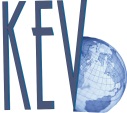 Klub ekologické výchovyvyhlašujeXIX. ročník výtvarné soutěžeXIV. ročník literární soutěžeA      VI. ročník fotografické soutěžena téma:„Stopy Karla IV.  na území Čech, Moravy a Slezska  od středověku po současnost“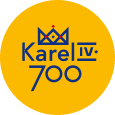 Valné shromáždění OSN na své generální konferenci UNESCO dne 26.  listopadu 2015 schválilo seznam významných světových výročí UNESCO v roce 2016. Významným a hlavním  výročím roku 2016  pro Českou republiku je 700. výročí narození Karla IV. Lucemburského (1316 - 2016), které připadá na 14. 5. 2016.V této souvislost spolu s uplatněním regionálních prvků ve výuce, vytváření vztahu k místu u žáků základních a středních škol bude letošní ročník výtvarné a literární soutěže zaměřen na naplňování programu UNESCO na zviditelnění odkazu Karla IV. současnosti. Námětů, jak lze práce zaměřit je celá řada, pro inspiraci několik příkladů konkrétních námětů pro výtvarné, literární i propagační ztvárnění: architektonické prvky měst a obcí z období Karla IV. (hrady, zámky, městské stavby – využijte webových stránek a modulu Karlovská města)korunovační klenoty - Svatováclavské koruna Karel IV. očima výtvarníků a sochařůživot na hradech v období středověku (připomínají v současnosti středověké slavnosti na hradech po celé ČR)oblékání v období středověku (prostý lid i králové, královny, děti, dvorní šaškové …)rytíři a jejich výzbroj a výstroj, turnaje (středověkem končí období rytířů)legendy a pověsti z období středověkuzajímavosti ze života Karla IV. propagace výročí Karla IV. (využití fotografické dokumentace  s marketingovými prvky)architektura středověku a její pozůstatky na území ČR (opevnění měst hradbami, věže, střílny apod.)             Spolek oslav výročí Karla IV., který má na starosti koordinaci a sledování akcí po celé ČR chystá řadu akcí. Program Spolku je také společným programem UNESCO. V rámci informací nejen pro školy  upozorňujeme na stránku (http://otecvlasti.eu/kalendar-akci/) věnovanou tomuto výročí, kde najdete bližší informace k plánovaným národním i mezinárodním aktivitám, logo a odkazy na množství dokumentů souvisejících s tímto světovým výročím.Literární, výtvarná i fotografická soutěž je určena pro všechny žáky základních a středních škol, kolektivních členů Klubu ekologické výchovy. Posláním soutěže je podporovat, rozvíjet a prezentovat literární a výtvarnou tvorbu v kontextu odkazu osobností historie střední Evropy, především současné České republikyLiterární i výtvarné práce budou zařazeny podle věku soutěžící do kategorií:kategorie – I. stupeň ZŠ (6 – 11 let)kategorie-  II. stupeň ZŠ a nižší ročníky víceletých gymnázií (12 – 14 let)kategorie – SOŠ, SOU, Gymnázia (15 – 18 let)Literární práce:Literární útvary: poezie, próza, úvaha, vyprávění, popis, fejeton či esej Rozsah práce: 2-4 normostrany
Každá práce musí být označena (na poslední zadní straně) identifikačním štítkem.Výtvarné práce:Volná výtvarná technika: kresba, grafika, malba, kombinovaná technika, fotografie.
Požadavky na zpracování výtvarných prací: Zaslané práce by neměly být přehýbané. Nejsou vhodné trojrozměrné, prostorové, zarámované nebo zasklené práce. Na zadní straně každého díla musí být identifikační štítek. Formát maximálně do velikosti A0. V případě pastelových barev je třeba pastel zafixovat. Díla neposílejte v elektronické podobě na CD nosičích. FOTO práce:Do soutěže je možné přihlásit i klasické fotografie a digitální fotografie, barevné i černobílé snímky. Fotografie by měly posloužit k propagaci výročí Karla IV., tedy měly by být spojeny s prvky marketingu. Digitální fotografie by měly být vyhotoveny jako klasická fotografie na fotocitlivém materiálu nebo vytištěné na inkoustové tiskárně na fotografickém papíře pro inkoustové tiskárny. Maximální počet fotografií na jednoho soutěžícího je 5 ks. Minimální rozměr 13 x 18 cm, maximální rozměr je 30 x 40 cm. Fotografie posílejte bez paspart a rámečků. Na zadní stranu každé fotografie připněte identifikační štítek. Fotografie neposílejte v elektronické verzi, ani negativy.Zaslané práce musí splňovat požadované technické podmínky (formát, kvalita). Zasláním práce autor souhlasí i s jejím dalším nekomerčním využitím např. vernisáže, putovní výstavy v rámci aktivit KEV.Vyhodnocení soutěže se uskuteční u příležitosti Dne životního prostředí v červnu 2016 (termín bude upřesněn) na Ministerstvu zahraničí, kam budou autoři a pedagogové vyhodnocených prací pozváni.Kontaktní adresa pro zasílání prací:Klub ekologické výchovyP. O. Box 105Pertoldova 3373143 00 Praha 4 – Modřanye-mail: natur.svec@seznam.czDůležité termíny:Vyhlášení soutěže: 24. 2. 2016 na valné hromadě KEV Termín odeslání prací: do 16. 5. 2016Hodnocení prací odbornou komisí: do 30. 5. 2016Vyhlášení výsledků (na web stránce KEVu):  31. 5. 2016Slavnostní ceremoniál předávání cen: červen  2016 (bude upřesněno)Identifikační štítek: viz dále‼Poznámka‼:K výročí narození Karla IV. se uskutečnily od ledna  do března 2016 semináře v rámci setkání koordinátorů EV  v různých krajích ČR (Moravskoslezském, Středočeském, Ústeckém, Olomouckém, Zlínském, Jihočeském, Plzeňském a v Praze). V dubnu to bude ještě kraj Karlovarský. Pozvánky jsou průběžně rozesílány a vyvěšovány na webové stránky KEV. Součástí setkání byla rovněž prezentace s náměty pro badatelskou činnost spojená s výročím narození Karla IV.  Jméno autoraVěk autoraNázev a adresa školy(třeba uvést přesný a úplný název školy)ročník/ třídaJméno vedoucího práceKontakt (e-mail, telefon)